vfxze foi= ¼fcy½ ds lkFk tek fd;k tkus okyk izi=PROFORMA TO BE SUBMITTED ALONGWITH ADVANCE BILL¼O;fDr@foHkkx }kjk Hkjk tk,½(To be filled in by the Department/Individual)izLrko dh rkjh[k@ Date of Proposal -----------------------------------------------------------------------------------------------------------------------------------------foHkkx dk uke@ Name of the Department ---------------------------------------------------------------------------------------------------------------------------eq[; ctV “kh’kZ@ Major Budget Head ---------------------------------------------------------------------------------------------------------------------------------------y?kq ctV “kh’kZ@ Minor Budget Head ---------------------------------------------------------------------------------------------------------------------------------------miyC/k jkf'k@ Balance Available ----------------------------------------------------------------------------------------------------------------------------------------------vko';drk ds vuqlkj vfxze jkf'k@ Amount of advance required ----------------------------------------------------------------------------izkIrdrkZ ¼dks ns;½@ Payable to -------------------------------------------------------------------------------------------------------------------------------------------------------O;fDrxr@foHkkxh;@ Personal/Departmental ----------------------------------------------------------------------------------------------------------------------vkiwfrZ @;k=k@lEesyu@dk;ZØe iwjk gksus dh vuqekfur rkjh[k ftlds fy, vfxze dh vko';drk gS@ Approximate date of completion of Supply/Journey/Conference/Event for the purpose which the advance is required -----------------------------------------------------------------------------------------------------------------------------vfxze /kujkf'k lek;ksftr djus ds fy, izLrkfor vuqekfur rkjh[k@ Expected date by which advance is proposed to be adjusted ---------------------------------------------------------------fiNys lHkh vlek;ksftr vfxze /kujkf'k dk fooj.k@ Particulars of old unadjusted advance (s)mi;qZDr vfxzeksa ds u lek;kstu dk dkj.k@ Reason(s) for non adjustment of above advances -------------------------Ñ-i-m-@P.T.O.vfxze lek;ksftr gksus dh vuqekfur rkjh[k@ Likely date(s) by which the advance(s) will be Settled -----------vfxzeksa dks lek;ksftr djus ds fy, izLrkfor dkjZokbZ@ Action proposed for settlement and adjustment of advances------------------------------------------------------------------------------------------------------ gLrk{kj fo0@l0@iz-fu-@O;fDr@ Sign of HoD/CoS/PI/Individualdsoy dk;kZy; mi;ksx gsrq@For office use onlyfoHkkxk/;{k@leUo;d@bdkbZ izHkkjh@iz/kku fujh{kd@O;fDr }kjk fn, vfxzeksa dh fLFkfr@ The position of advance as given by the HoD/CoS/PI/Individual ----------------------------------------------------------------------foRr foHkkx ds vfHkys[kksa }kjk tkaph ,ao lR;kfir dh xbZA ogka ij has been checked and verified from the records of Finance ---------------------------------------------- vfxze cdk;k NksM+dj @ There are ---------------------------foRr foHkkx }kjk lek;kstu fcy izkIr fd;k x;k] tks lek;kstu dh izfØ;k esa gSA@ adjustment bills received in Finance Office, which are in the process of adjustment.mi;qZDr ds lanHkZ esa] ;fn vuqeksfnr gks rks@ In view of the above, if approvedorZeku vfxze fcy ds vuqeksnu ds fy, fopkj fd;k tk, ¼i;kZIr /kujkf'k miyC/k½ ;k@ The present advance bill may be considered for approval (sufficient balance is available)u, fcy ds izfØ;kUo;u ls igys foHkkxk/;{k@leU;o;d@bdkbZ izHkkjh@iz/kku fujh{kd ls lek;ksftr fcy tek djus ds fy, lwfpr dj fn;k tkosA@ The HoD/CoS/PI/Individual may be requested to submit the adjustment bill before processing the new advances. vkns'kkFkZ izLrqr@ Submitted for orders pleasedk;Z lgk;d     vuqHkkx vf/kdkjh   lgk;d dqylfpo        mi dqylfpo      dqylfpo@vf/k"Bkrk@funs'kd                  Dealing Assistant         Section Officer               AR                                            DR                     Registrar/Dean/Director    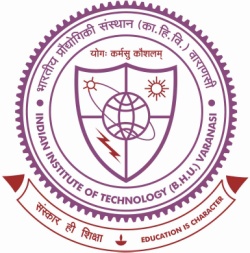 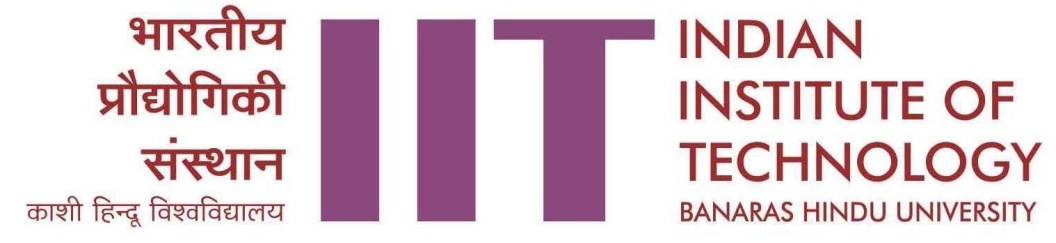 fiNys foRrh; o"kZ ds var esa vfxze /kujkf'k dh fLFkfr ¼1½Position of advances drawn upto the end of previous Financial Year(1)fiNys foRrh; o"kZ ds var esa vfxze /kujkf'k dh fLFkfr ¼1½Position of advances drawn upto the end of previous Financial Year(1)orZeku foRrh; o"kZ esa vfxze /kujkf'k dh fLFkfr¼2½Position of current Financial Year’s advances. (2)orZeku foRrh; o"kZ esa vfxze /kujkf'k dh fLFkfr¼2½Position of current Financial Year’s advances. (2)dqy vfxze cdk;ksa dh la[;k¼v&c½ lkfj.kh la[;k 1$¼v&c½ lkfj.kh la[;k 2Total No. of outstanding advances (A-B) of column 1+ (A-B) of column 2fiNys foRrh; o"kZ esa 31 ekpZ rd dqy vfxze cdk;ksa dh la[;k ¼v½Total number of out standing  advances as on 31st March of previous F.Y. (A)orZeku foRrh; o"kZ ds nkSjku lek;ksftr gq, vfxze dh la[;k ¼c½Number of advances adjusted during current F.Y. (B) orZeku foRrh; o"kZ esa vfxzeksa dh la[;k   ¼v½Number of advances drawn in current F.Y. (A)orZeku o"kZ esa vc rd lek;ksftr vfxzeksa dh la[;k ¼c½Number of current year’s advances, adjusted so far. (B)dqy vfxze cdk;ksa dh la[;k¼v&c½ lkfj.kh la[;k 1$¼v&c½ lkfj.kh la[;k 2Total No. of outstanding advances (A-B) of column 1+ (A-B) of column 2